Общество с ограниченной ответственностью «География»Общество с ограниченной ответственностью «География»Общество с ограниченной ответственностью «География»Общество с ограниченной ответственностью «География»Общество с ограниченной ответственностью «География»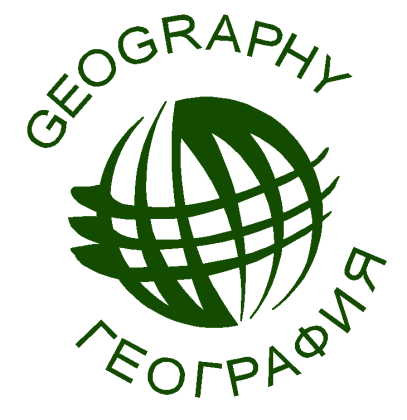 Проект планировки, совмещённый с проектом межевания земельного участка с кадастровым номером 53:20:0700701:322Заказчик работ: ООО «ЕЗ ИНВЕСТМЕНТ»Проект планировки, совмещённый с проектом межевания земельного участка с кадастровым номером 53:20:0700701:322Заказчик работ: ООО «ЕЗ ИНВЕСТМЕНТ»Проект планировки, совмещённый с проектом межевания земельного участка с кадастровым номером 53:20:0700701:322Заказчик работ: ООО «ЕЗ ИНВЕСТМЕНТ»Проект планировки, совмещённый с проектом межевания земельного участка с кадастровым номером 53:20:0700701:322Заказчик работ: ООО «ЕЗ ИНВЕСТМЕНТ»Проект планировки, совмещённый с проектом межевания земельного участка с кадастровым номером 53:20:0700701:322Заказчик работ: ООО «ЕЗ ИНВЕСТМЕНТ»Великий Новгород,  2016 гСостав проектаВеликий Новгород,  2016 гСостав проектаВеликий Новгород,  2016 гСостав проектаВеликий Новгород,  2016 гСостав проектаВеликий Новгород,  2016 гСостав проекта№№ п/п№№ п/пНаименование№ томаПримечание11Проект планировки.  Основная часть.Пояснительная записка,Графические материалы   Том I22Проект планировки.  Обосновывающая часть.Пояснительная записка,Графические материалы   Том II33Проект межеванияПояснительная записка,Графические материалы    Том III44Исходные данныеТом IV